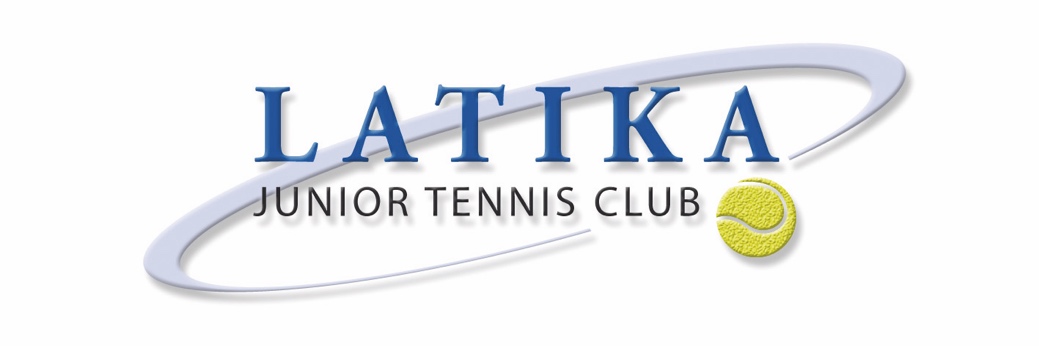 Latika JTC as part of the tennis in school’s partnership is proud to announce mini tennis at Walter Infant School.  Mini Tennis has been part of the UK’s development of young players for several years; it is designed to be fun, easy and enjoyable for all ages. Sessions will be on Friday lunchtime.  There will be six sessions in total this term at a cost of £22.50Year Two sessions 12:05 – 12:35pmYear One sessions 12:40 – 1:10pm The classes will be outside on the main playground or inside if the weather is wet.   All equipment will be provided, however if your child wishes to bring their own racket this is also fine.Dates are as follows:FridaysFebruary 	  		14th 	28th March 			6th 	13th 	20th 	27th  For more information on Mini Tennis please do not hesitate to contact me.Yours sincerelyMatthew ReidLatika Head Coach07900695210admin@mattreidprocoaching.co.ukwww.mattreidprocoaching.co.uk …………………………………………………………………………………………………………………..YEAR 1 & 2 – FRIDAY  LUNCHTIMEReturn Slip…………………SPRING.. 2020…………….Lunchtime Tennis @ Walter Infant SchoolName				…………………………………………………Class and Year			……………………………Medical				…………………………………………………Mobile Contact Numbers		……………………………..………/………………………………………Parent Name			……………………………………………Please find enclosed the amount of £22.50 - cheques made payable to M Reid Please return the slip and payment to school by Monday 10th February, online payment can secure your place, details below;Name: Mr MM REID	Account: 80766623		Sort Code: 20-11-74Reference: Childs Name